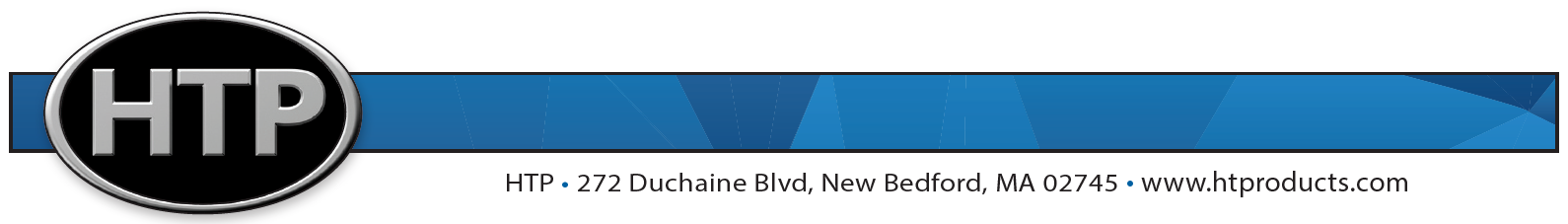 SuperStor Pro Solar Water Heater Specification SheetModel: SSP-60SE / 80 / 100 / 115The SuperStor Pro Solar Water Heater shall be manufactured by HTP with an identification of model number SSP-           SE. The solar water heater is designed for production of domestic hot water from a solar collector and an electric (SE Series) back-up system. The water heater storage tank will have a capacity of          gallons.The SE Series Solar Water Heater shall be equipped with a heat exchanger to transfer heat from the solar collectors. The solar heat exchanger shall be located at the bottom section of the tank, allowing solar energy to heat the entire water volume of the tank. Heat exchanger connection size shall be 1” NPT. Domestic inlet / outlet connection size shall be ¾” NPT. The electric element shall be located on the upper section of the storage tank to provide back-up heat when the solar collector cannot maintain the upper operating set point.This solar hot water heater will be equipped with a sensor location on the bottom of the tank. This sensor will control the operation of the solar heat exchanger. In addition, this water heater will have an additional stainless steel element located in the upper portion of the tank. This control activates the electric back-up to maintain the desired set point water temperature when the solar collector cannot maintain the set point. The tank shall be constructed of 316L stainless steel, shall have a working pressure of 150 PSI (1,034 kPA) and test pressure of 300 PSI, and shall be insulated with 2” of CFC free polyurethane foam insulation. This water heater shall be supplied with a full port drain valve and a temperature and pressure valve rated at 150 PSI and 210oF.The surfaces of these products contacted by consumable water contain less than 0.25% lead by weight, as required by the Safe Drinking Water Act, Section 1417.The water heater shall be factory assembled. Complete operating and installation instructions shall be furnished with every heater as packaged by the manufacturer for shipping.Maximum unit dimensions shall be length         inches, width          inches and height          inches. Maximum unit weight shall be           pounds.LP-622 Rev. 7.31.20